May 17, 2019Via Certified MailMICHELLE CASTRODYNAMIS ENERGY LLC8763 SW 27TH LANE STE 101GAINESVILLE FL 32608					RE:	Surety Rider 						Dynamis Energy LLC               A-2013-2354759Dear Sir/Madam:	Please find under cover of this letter the financial instrument filed with the Commission on behalf of Dynamis Energy LLC because it is not acceptable.  The Commission requires a supplier to file an original bond, letter of credit, continuation certificate, amendment, or other financial instrument as part of a supplier’s licensing requirements under Section 2809(c) of the Pennsylvania Public Utility Code.  The enclosed financial instrument does not have a "wet ink" original signature or raised seal for the surety company Please file the corrected, originally signed and sealed security instrument with my office within 20 days of the date of this letter, preferably by overnight delivery.Sincerely,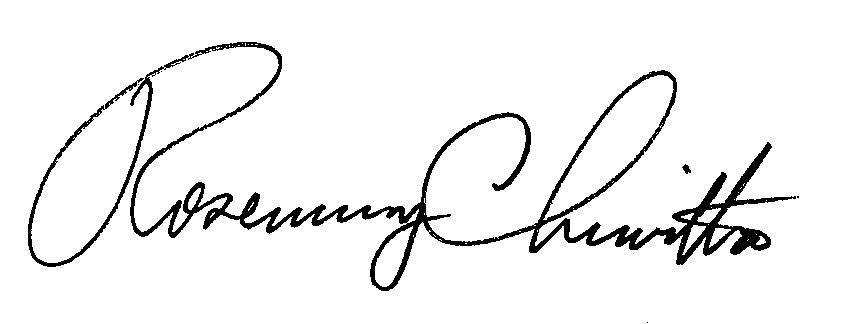 Rosemary ChiavettaSecretary of the CommissionRC:jbs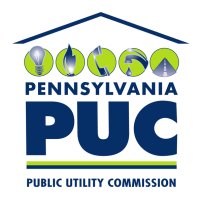  PUBLIC UTILITY COMMISSION400 NORTH STREET, KEYSTONE BUILDING, SECOND FLOORHARRISBURG, PENNSYLVANIA  17120IN REPLY PLEASE REFER TO OUR 